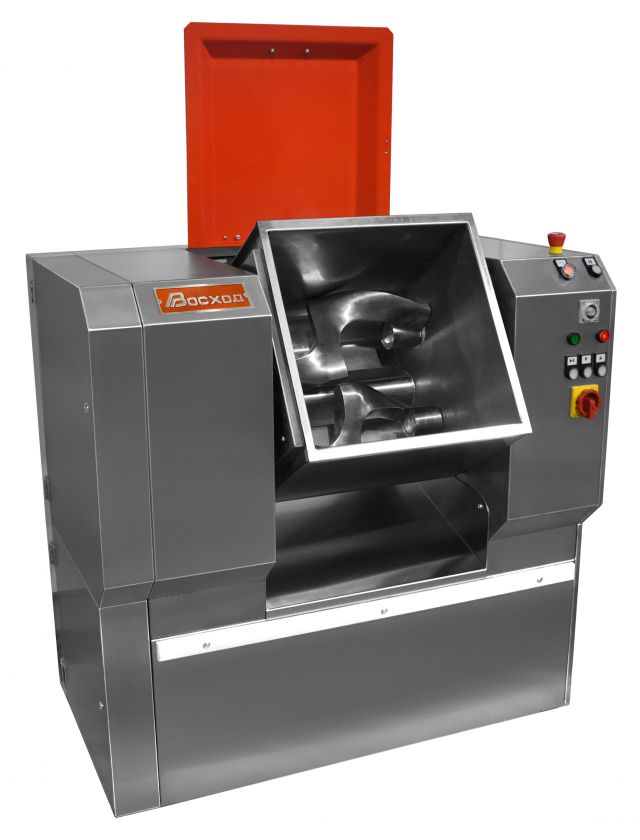 
Описание* Загрузка по тесту с низким показателем влажности  и для призводства кондитерских изделий составляет не более 45 кг/замес.
Критерием перегрузки машины является срабатывание автоматических выключателей при установленных токах, приведенных в положение
А. Если наблюдается срабатывание автоматических выключателей двигателей, то необходимо уменьшить загрузку.Машина тестомесильная универсальная «Прима-80К»Предназначена для замеса различного ассортимента дрожжевого и бездрожжевого теста:    
    - с низким показателем влажности (бараночного, пельменного);
    - для производства кондитерских изделий (сахарное, затяжное печенье, галеты; пряники и др.)

- Машина имеет два Z-образных литых нержавеющих месильных органа, вращающихся с разными скоростями.
- Корыто машины имеет водяную рубашку для охлаждения или подогрева замешиваемой смеси.

Конструктивные особенности:
- система блокировок, обеспечивающей безопасность персонала при работе;
- простота для санитарной обработки после окончания смены;
- месильные органы и дежа изготовлены из нержавеющей стали
- возможность легкого доступа ко всем узлам и агрегатам для осмотра и максимально быстрого технического обслуживания
- корпус - нержавеющая сталь.